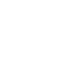 НОВООДЕСЬКА МІСЬКА РАДАМИКОЛАЇВСЬКОЇ ОБЛАСТІ ВИКОНАВЧИЙ КОМІТЕТ Р І Ш Е Н Н Я  12  серпня 2022 року                         м. Нова Одеса                                      №  101Про внесення змін до заходів щодо виконання Комплексної програми соціального захисту населення «Турбота» на 2021-2025 рокиВідповідно до Закону України «Про місцеве самоврядування в Україні», керуючись пунктом 2 статті 1 Постанови КМУ від 11 березня 2022 року № 252 «Деякі питання формування та виконання місцевих бюджетів у період воєнного стану», виконавчий комітет міської ради ВИРІШИВ:1. Пункт 5 Розділу І «Надання адресної допомоги малозахищеним верствам населення» заходів щодо виконання Комплексної програми соціального захисту населення «Турбота» на 2021-2025 роки, затверджених рішенням Новоодеської міської ради від 23 грудня 2020 року № 5, зі змінами та доповненнями, викласти у наступній редакції:2. Фінансовому управлінню (Литвиненко) спільно з головними розпорядниками коштів проводити фінансування Програми в межах затверджених бюджетних асигнувань.3. Контроль за виконанням цього рішення покласти на керуючого справами виконавчого комітету Чубука Г.П.Міський голова						               Олександр ПОЛЯКОВ№ п/пЗміст заходуВідповідальні виконавціДжерело фінансуванняОбсяг фінансування123455.Проводити благодійні акції та інші заходи з метою залучення додаткових коштів та натуральної допомоги для формування та надання різних видів адресної допомоги потребуючим верствам населенняВиконавчі органи Новоодеської міської ради за напрямками діяльності, комунальні підприємства та установи Новоодеської міської ради, місцеві громадські організаціїБюджет Новоодеської міської територіальної громади, інші джерела, не заборонені чинним законодавством У межах фінансового ресурсу